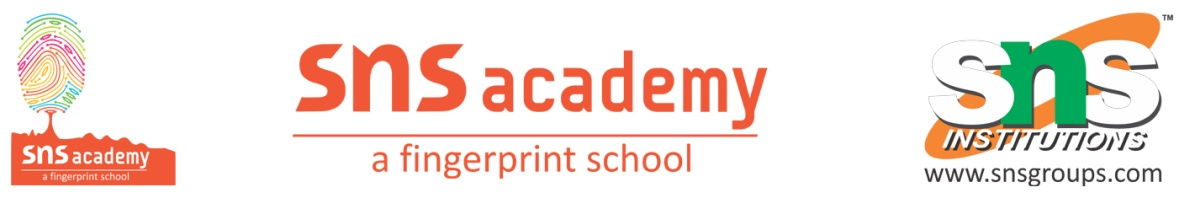 Grade: 3 Subject: EnglishLesson name: From the Heart of a TreeWorksheet 2I. Underline the modals in the sentences.1. We must maintain silence in the library.2. We should write on both sides of the paper.3. I cannot speak in Hindi.4. May I answer this question?II. Fill in the blanks with suitable modals – can, must, must not, should. Each modal can be used only once.1. We ______ waste water.2. _____ I drop you home?3. We __________ be kind to animals.4. Ram __________ dance very well.III. Choose the correct answer.1. It may rain today.a. This means there is a possibility of rain.b. This means it will definitely rain.c. This means it will not rain.2. We should not waste food.a. This suggests that it is okay to waste food.b. This suggests that wasting food is not advised.c. This gives permission to waste food.IV. Frame sentences, based on the given situations, using suitable modals (must/must not/should/should not).1. Sita has a tooth ache. ______________________2. Trees are useful to us. _______________________3. Plastic is harmful to the environment. _________________